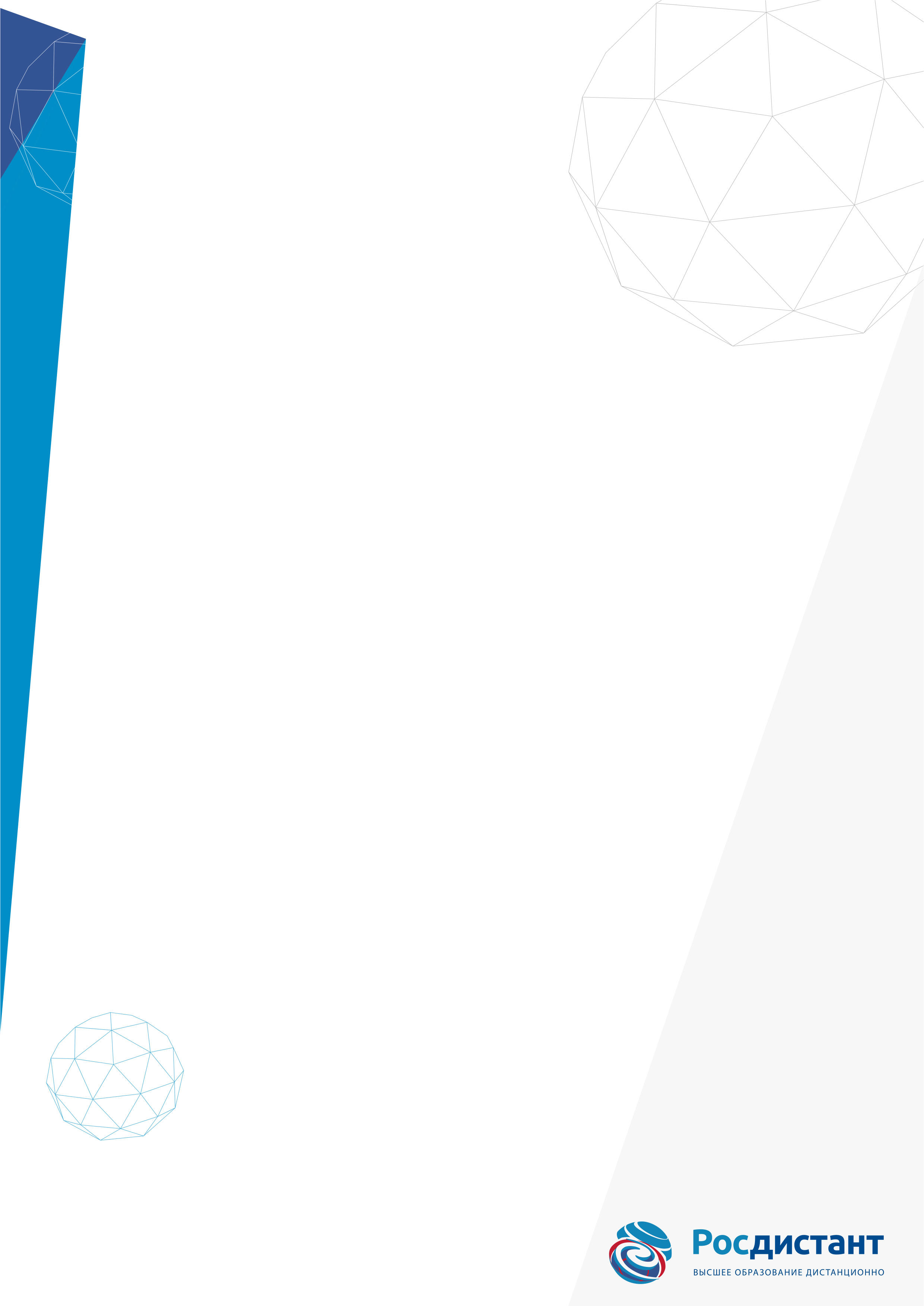 МИНИСТЕРСТВО НАУКИ И ВЫСШЕГО ОБРАЗОВАНИЯ РОССИЙСКОЙ ФЕДЕРАЦИИфедеральное государственное бюджетное образовательное учреждениевысшего образования «Тольяттинский государственный университет»____________________________________________________________(институт)____________________________________________________________(кафедра)Практическое задание №___по учебному курсу «___________________________________»Вариант ____ (при наличии)Тольятти 20__1. Войдите в свой аккаунт на сайте Google.ru. Если аккаунт отсутствует, создайте его, нажав кнопку «Войти», а затем перейдя по ссылке «Создать аккаунт» (рис. 1). 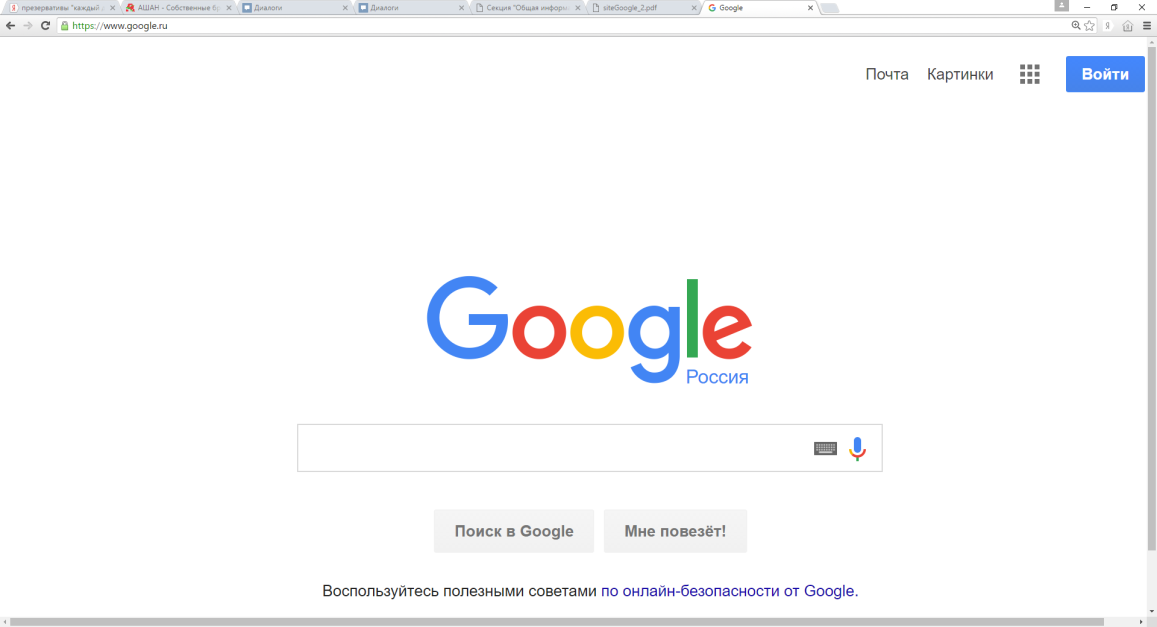 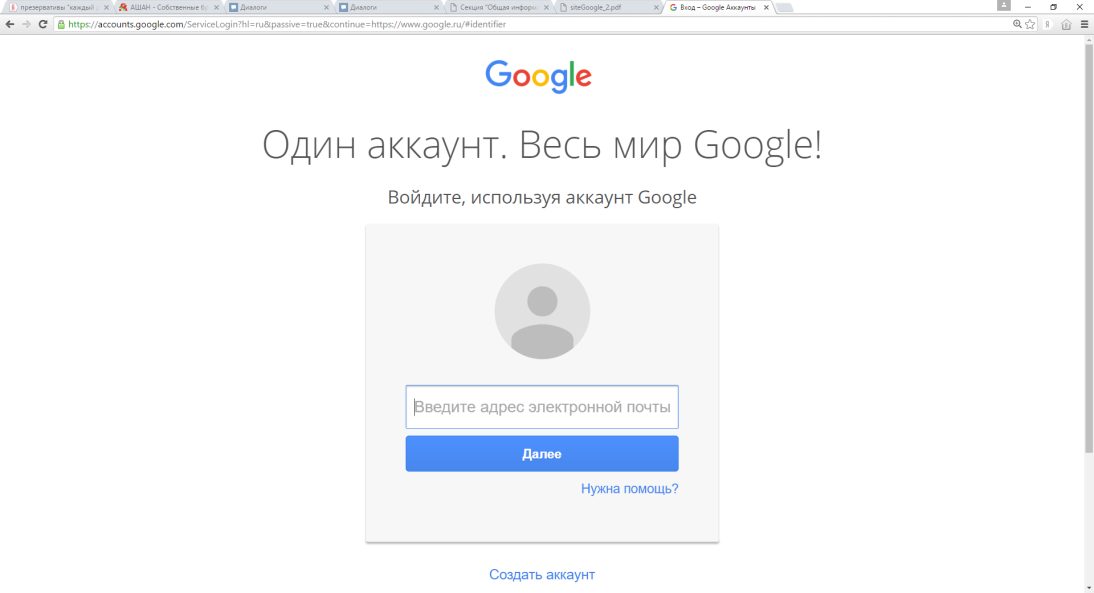 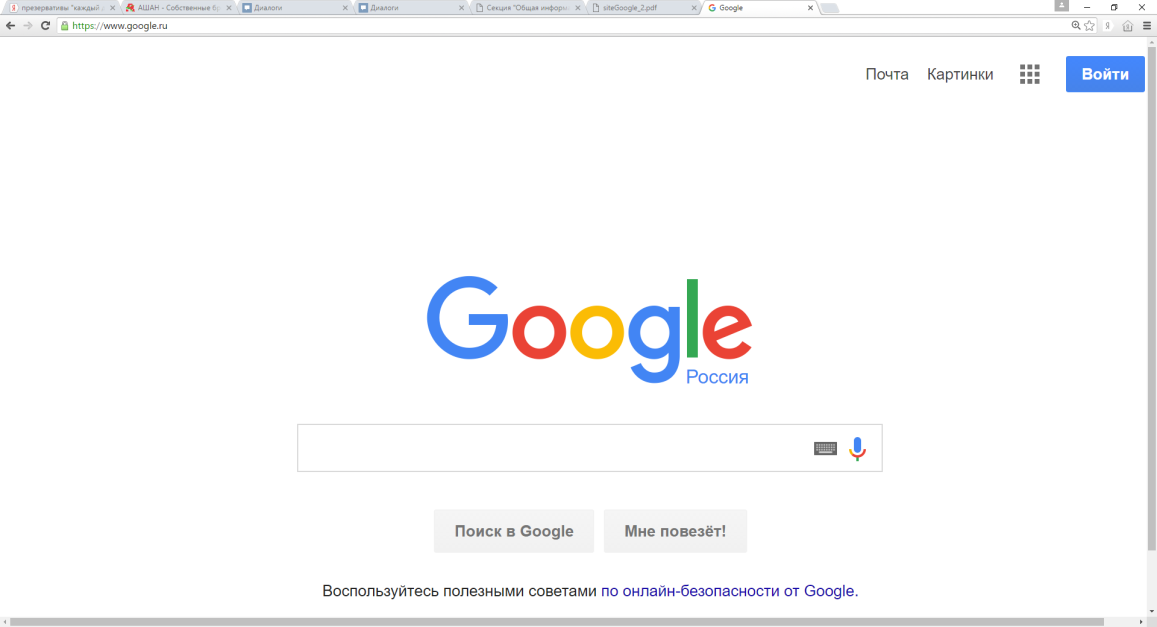 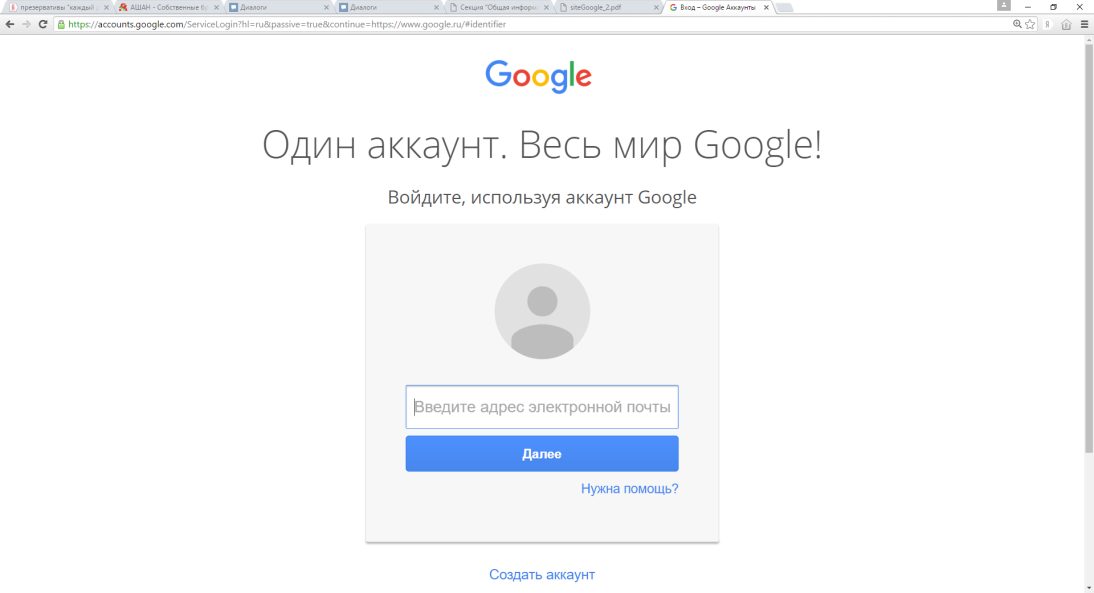 Рис. 1. Создание аккаунта на сайте Google2. Перейдите на сервис Google Диск, введя в адресной строке адрес drive.google.com или открыв меню выбора сервиса кнопкой «Приложения Google» (рис. 2) и выбрав «Диск». Откроется окно диска, содержащее меню и список хранящихся на диске документов, если они ранее были созданы.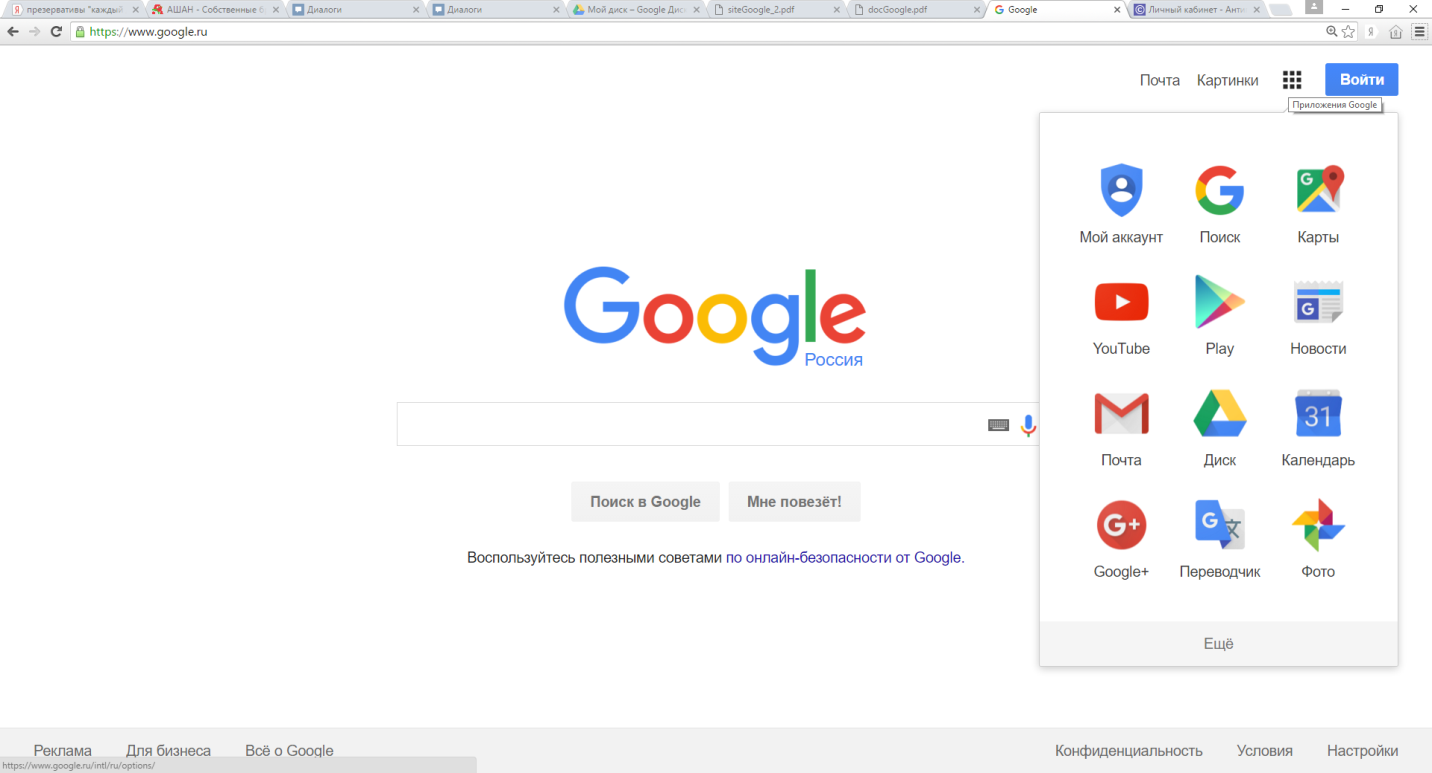 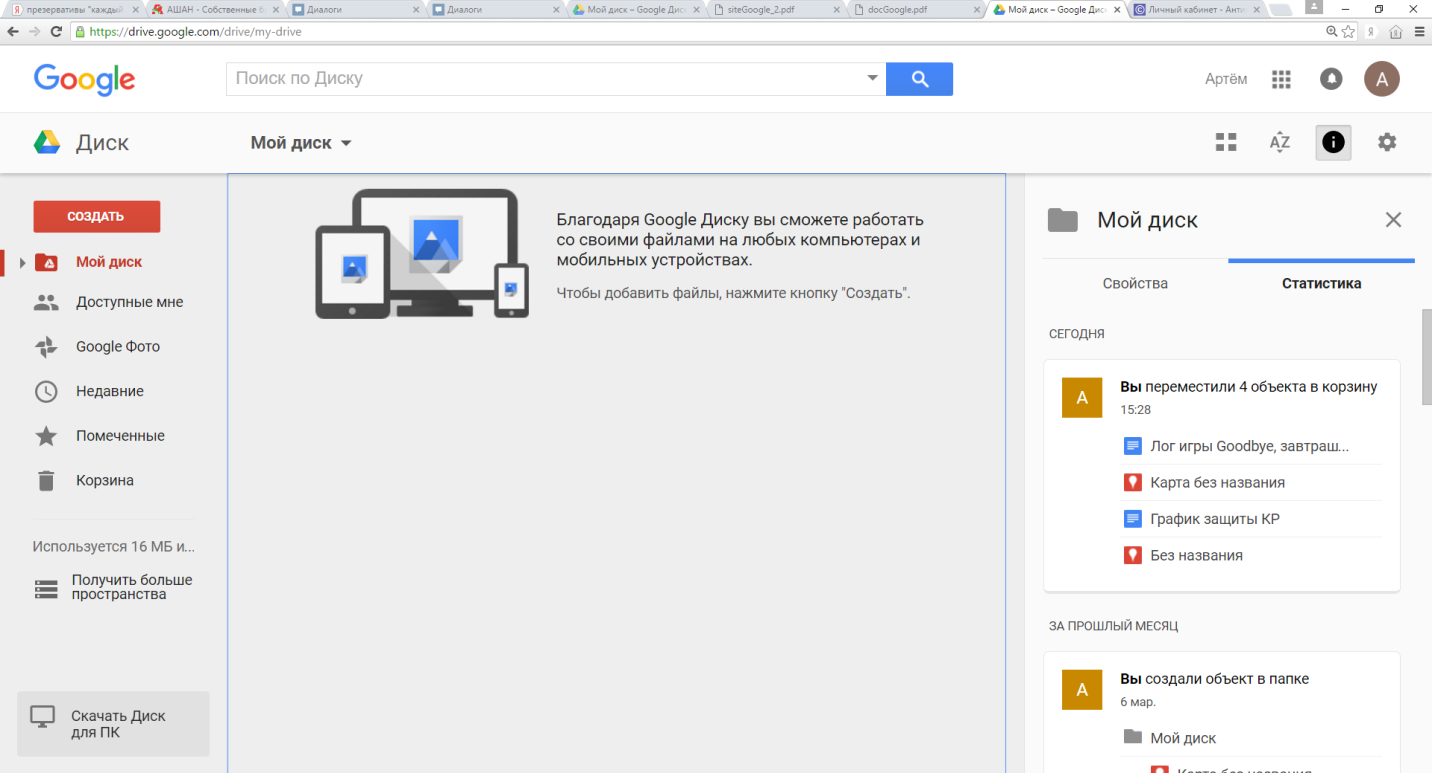 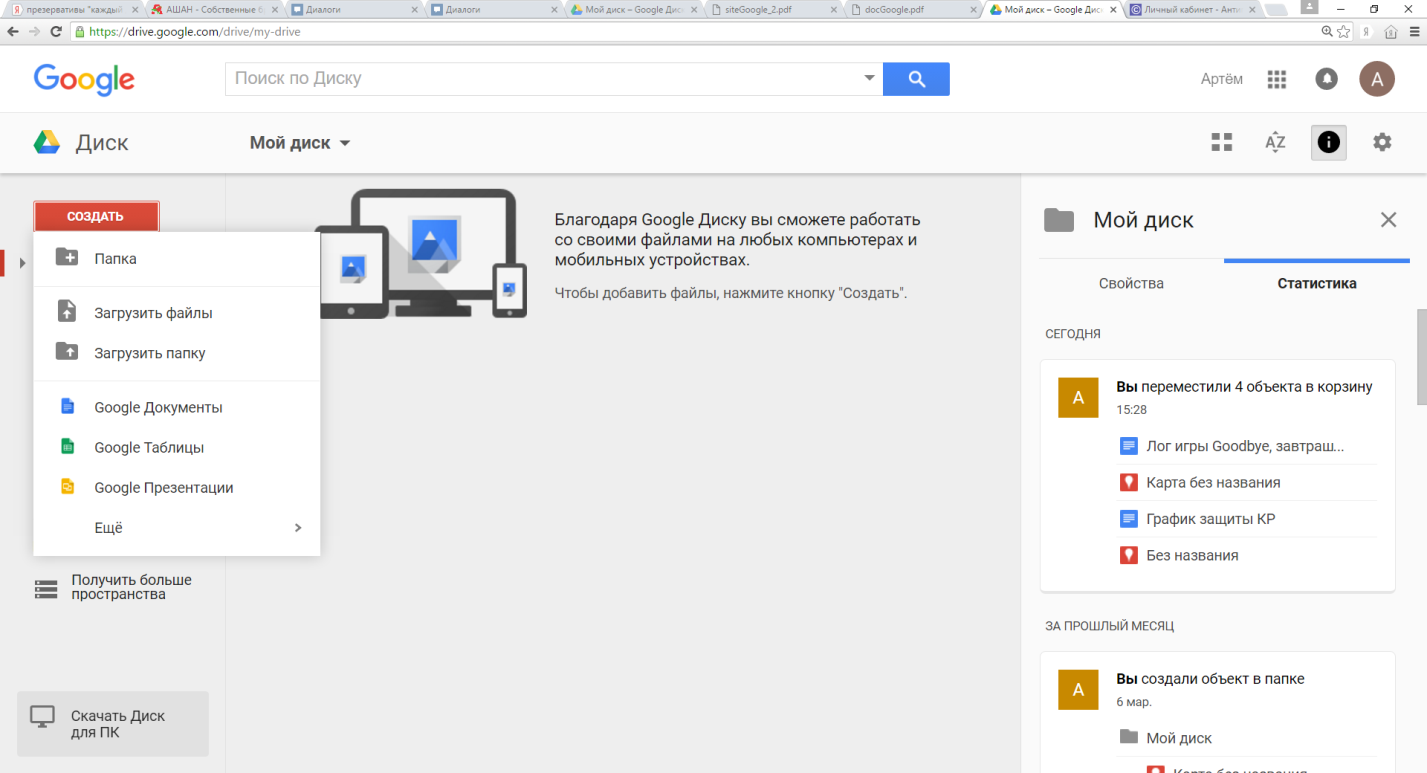 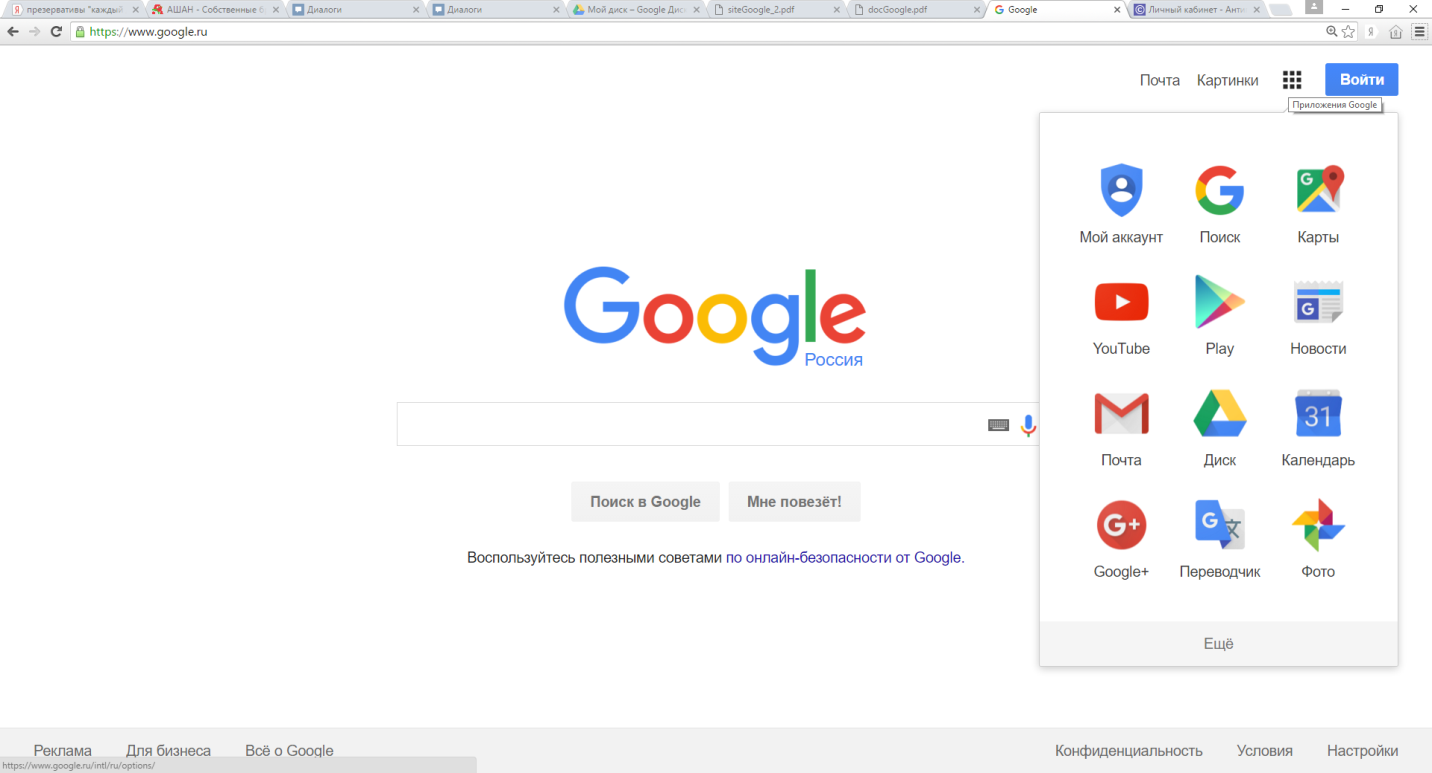 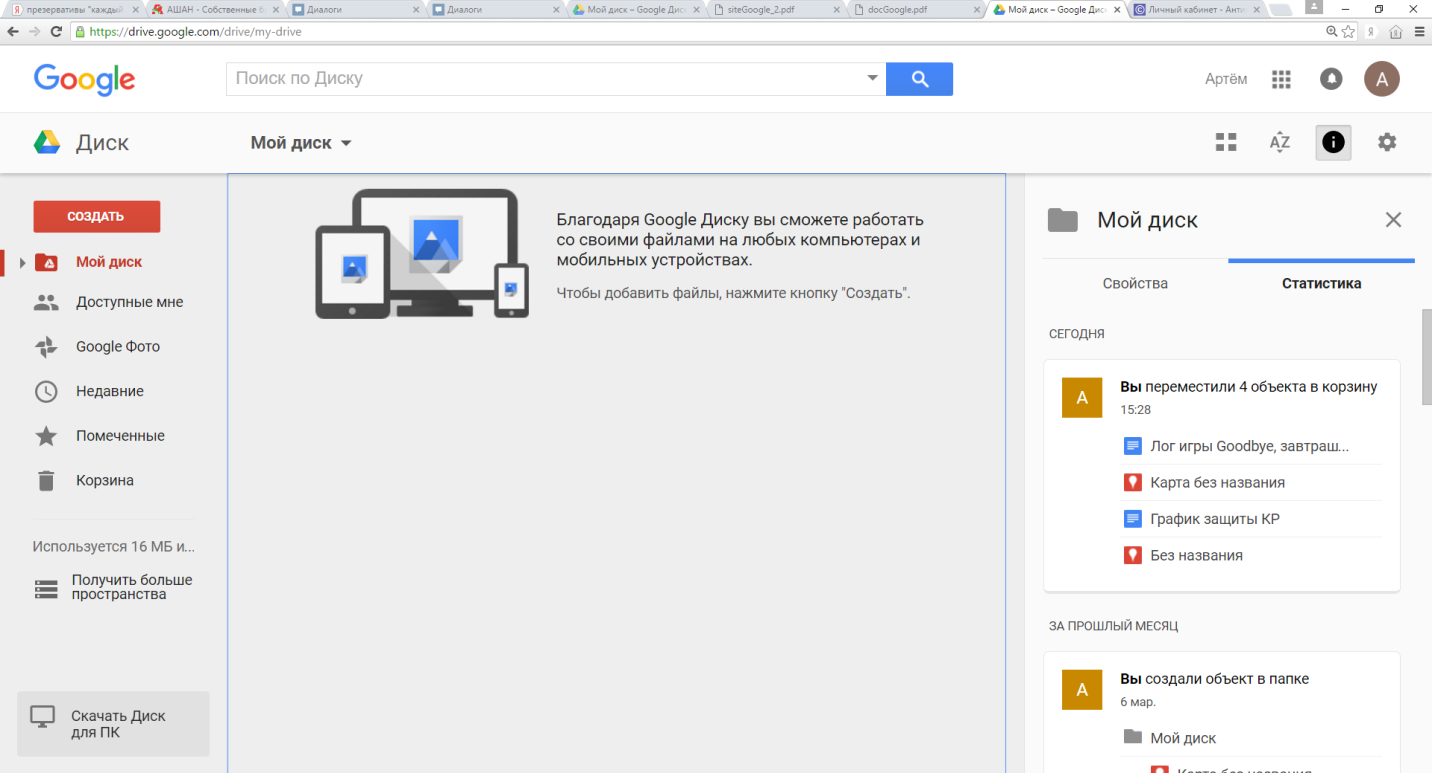 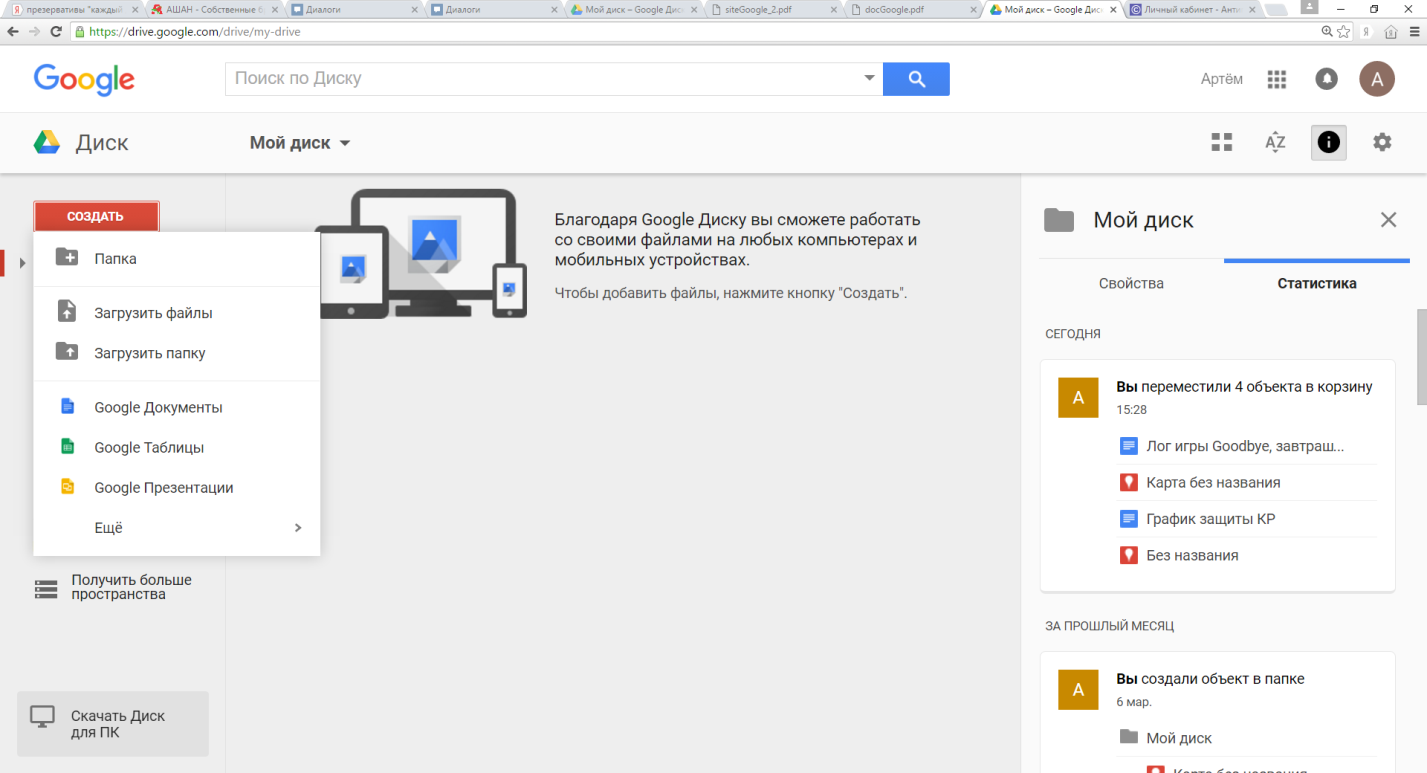 Рис. 2. Открытие сервиса Google Диск и создание текстового документа3. Создайте текстовый документ. Для этого нажмите кнопку «Создать» и выберите из открывшегося меню «Google Документы». Откроется окно редактора документов.4. Введите текст «Студент группы … Фамилия, Имя, Отчество», указав название группы и свои фамилию, имя, отчество. Выполните форматирование документа на свое усмотрение, используя инструменты окна документа. Документ сохраняется автоматически с именем «Новый документ».5. Переименуйте созданный файл (команда «Переименовать» из меню «Файл» редактора), присвоив ему имя в соответствии со своей фамилией, например «Иванов».6. По умолчанию созданный файл доступен только владельцу документа. Измените доступ к файлу так, чтобы он стал доступен всем пользователям сети Интернет с правом оставлять комментарии. Для этого в окне редактора нажмите кнопку «Настройка доступа», в открывшемся окне выберите «Расширенные», затем – «Изменить», в новом окне установите переключатель «Всем в Интернете», выберите из списка режимов доступа «Комментирование», нажмите кнопку «Сохранить» (рис. 3).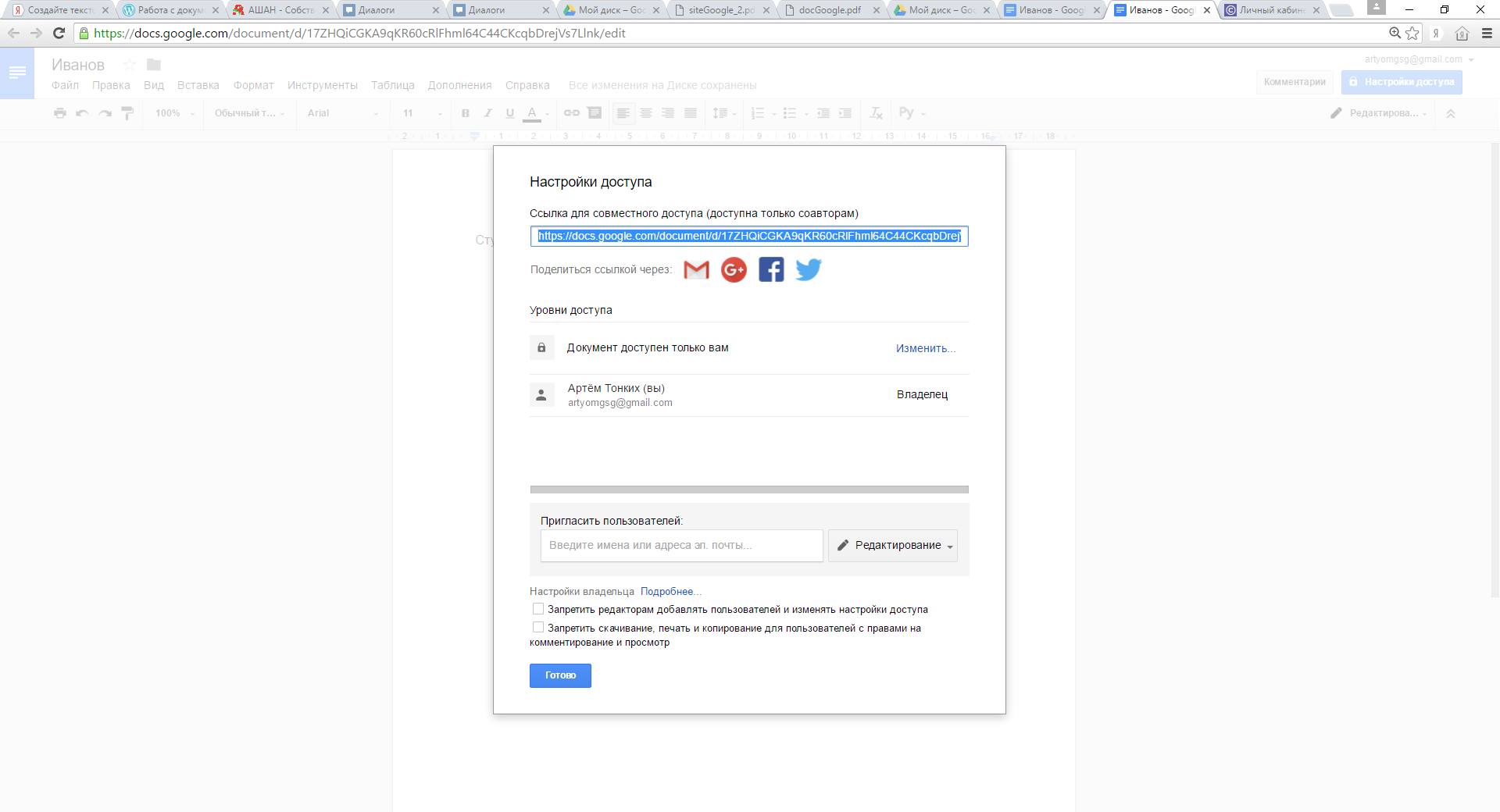 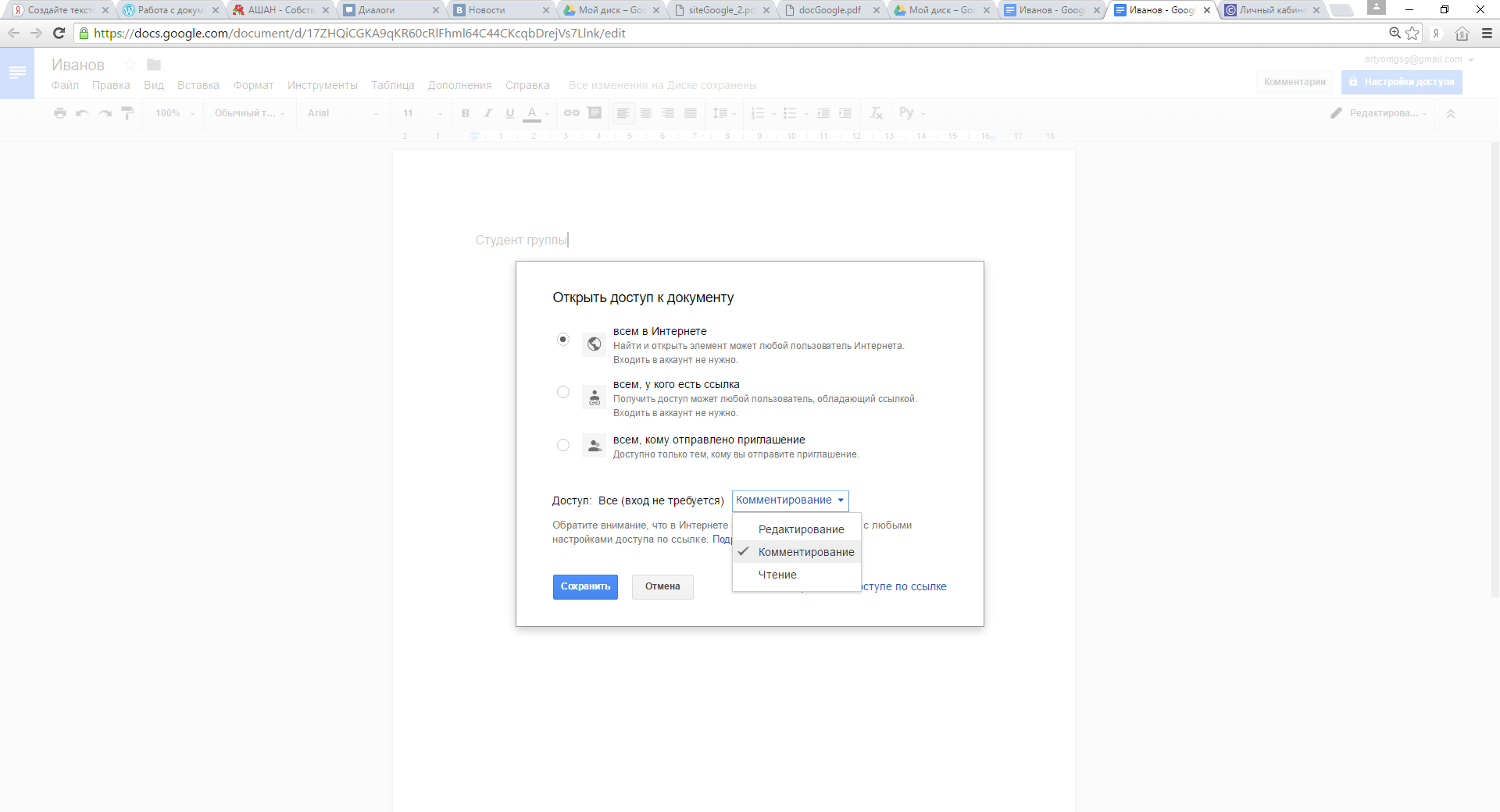 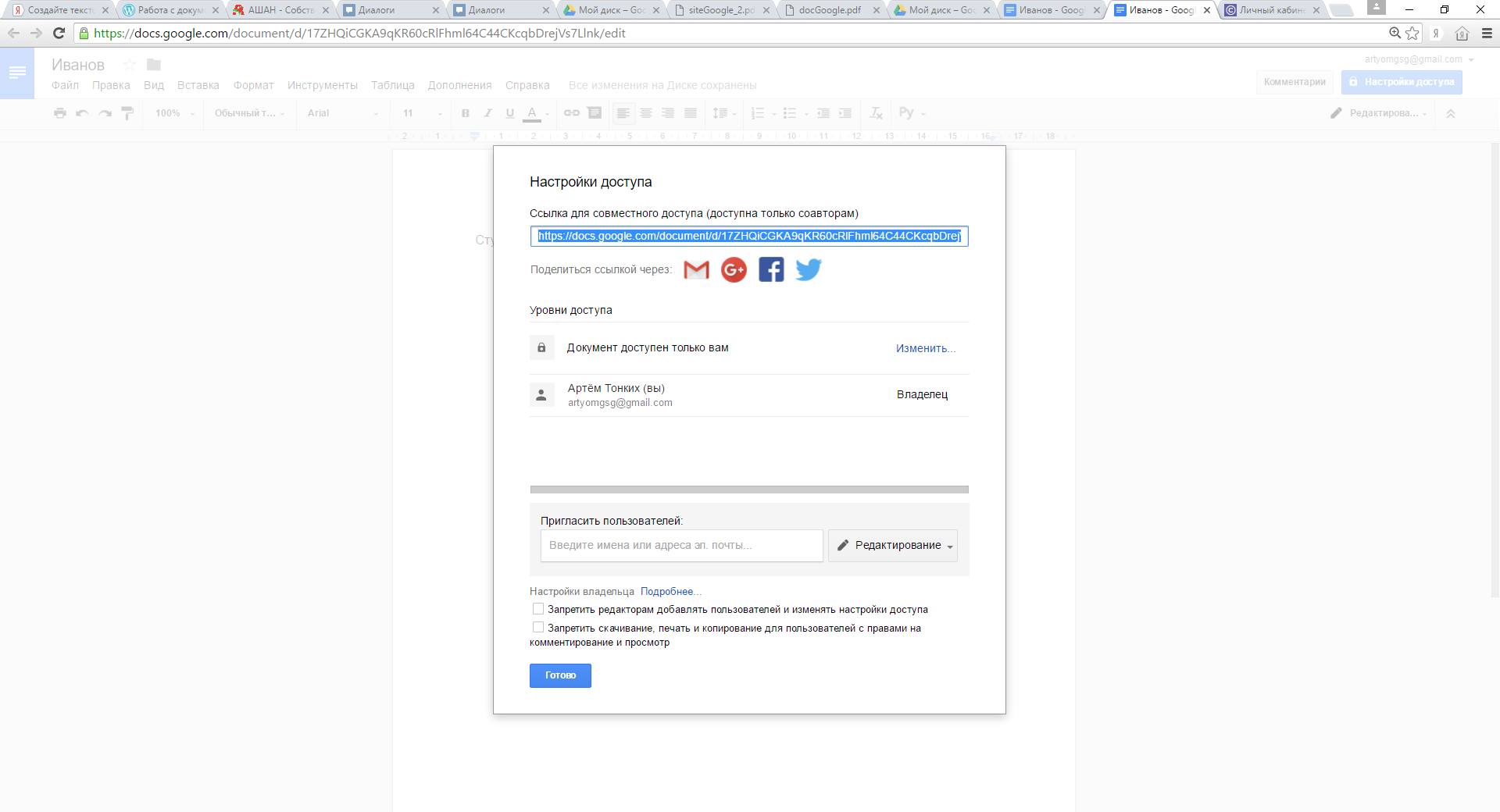 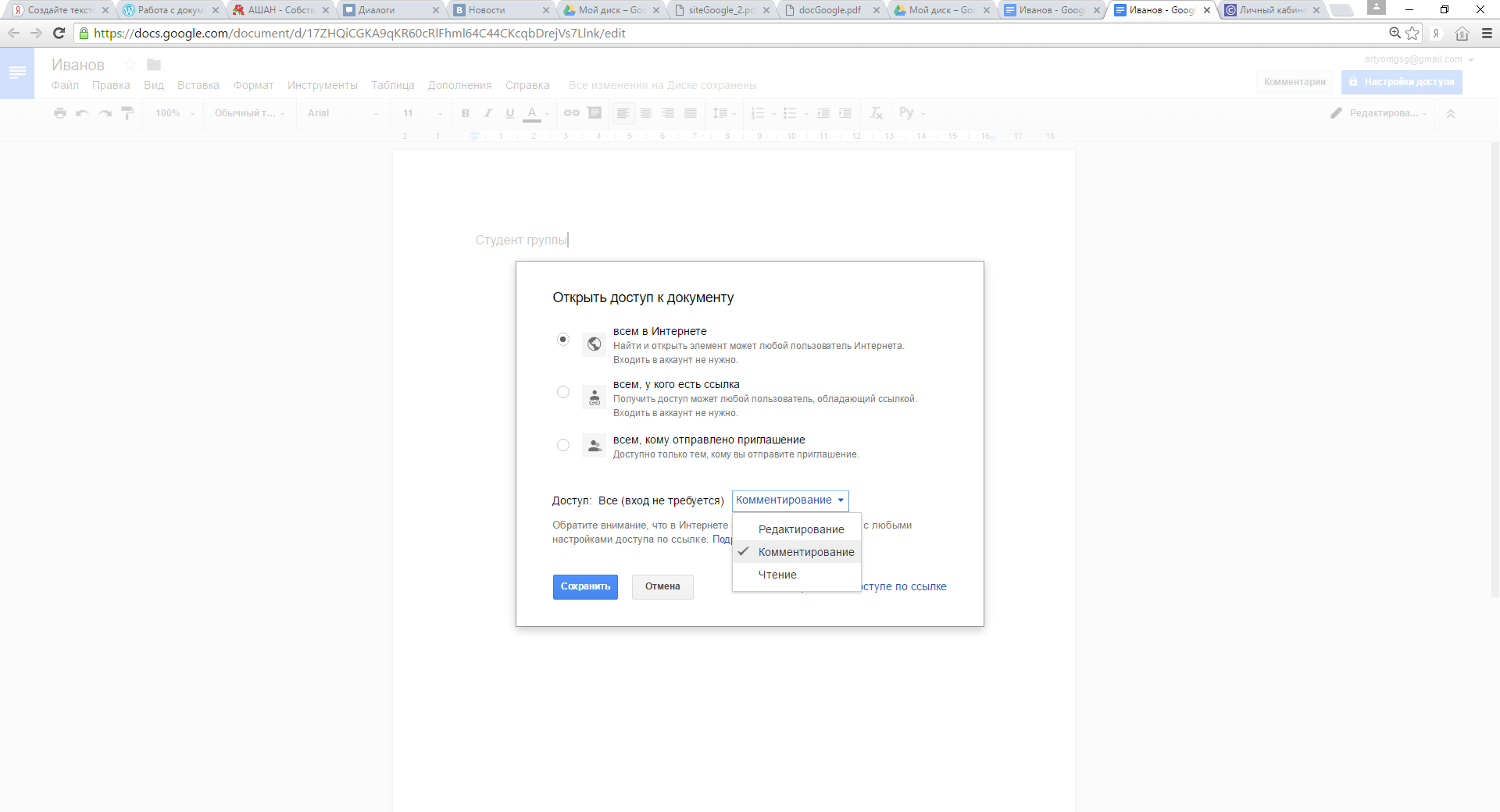 Рис. 3. Предоставление прав доступа к Google-документу7. Ссылка на файл в отчет по заданию: https://docs.google.com/document/d/1r_glEeviWghXQtOXwR7vmrx-DQ6-N6JGW1KmVbPo_hU/edit?usp=sharing8. Создайте на Google-диске документ «Задание_6_Фамилия.docx», загрузив отчет по заданию, содержащий титульный лист и ссылку. Для этого нажмите кнопку «Создать» и выберите из открывшегося меню «Загрузить файлы». Выберите файл и откройте его.9. Выполните редактирование и форматирование документа: добавьте текст из документа, созданного в пункте 4; измените параметры форматирования шрифта.10. Откройте доступ к файлу всем пользователям в режиме «всем, у кого есть ссылка», выбрав опцию «Чтение». Доступ к файлу можно изменить, не открывая документ, с помощью кнопки «Открыть доступ к объекту» (рис. 4) в окне Google-Диска. Изменять информацию в документе сможет только его владелец, так как остальные пользователи получили доступ к файлу в режиме «Чтение».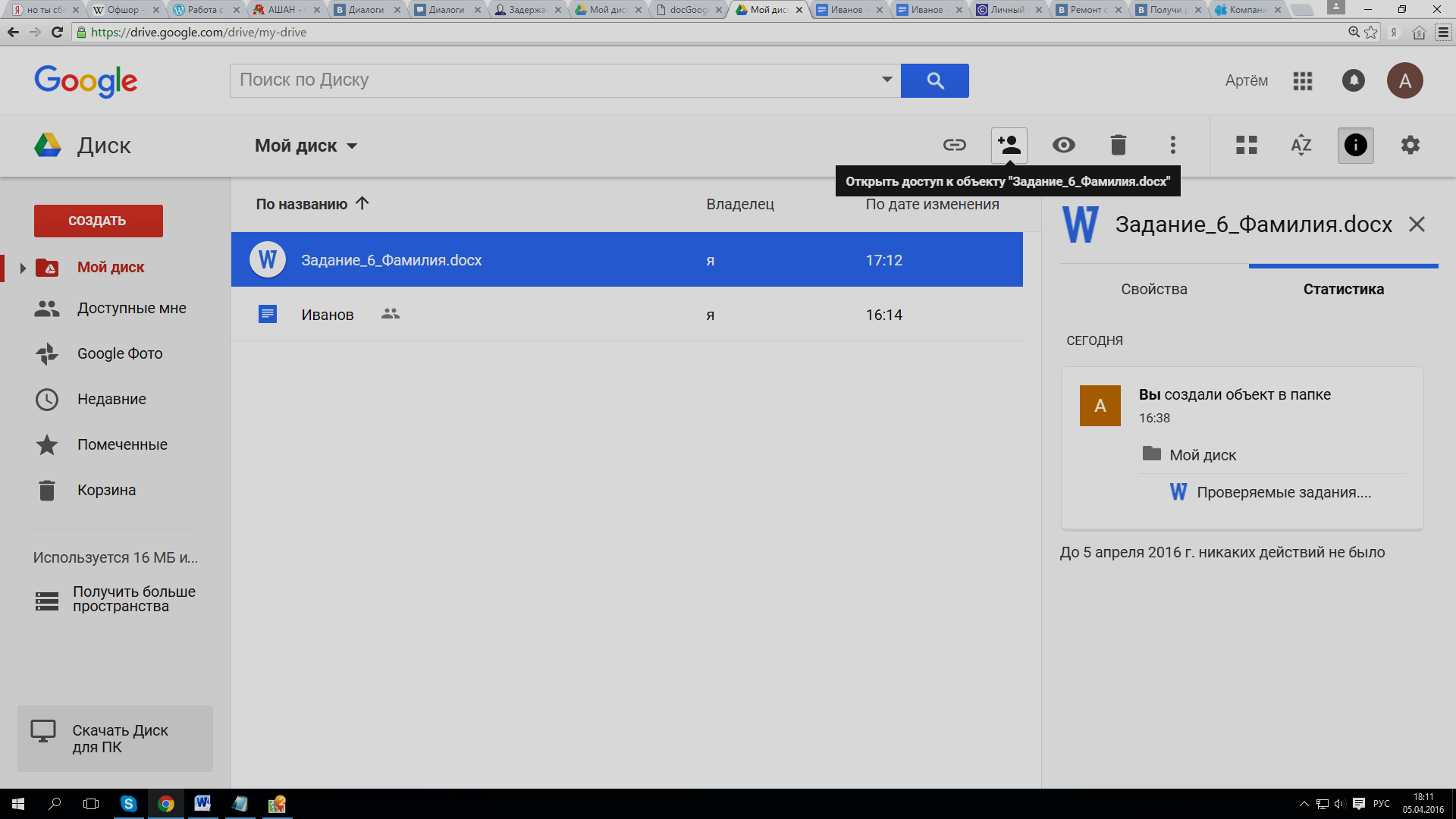 Рис. 4. Кнопка «Открыть доступ к объекту»11. Добавьте в документ ссылку на последний файл «Задание_6_Петров.docx» и скачайте его на свой компьютер с помощью команды «Скачать».https://docs.google.com/document/d/147SE2lOPam15ouNBGKUPKodjDJyfZMi_5EgSbkNyOYg/edit?usp=sharing12. Создайте электронную таблицу, нажав кнопку «Создать» и выбрав из открывшегося меню Google Таблицы. Откроется окно редактора таблиц.13. Переименуйте лист 1, присвоив ему имя «Компьютеры», и введите следующие данные, заменяя ячейки с вопросительными знаками нужными формулами (обязательно использовать абсолютные ссылки):14. Выполните форматирование документа на свое усмотрение, используя инструменты окна документа. Документ сохраняется автоматически с именем «Новая таблица».15. Переименуйте созданный файл (команда «Переименовать» из меню «Файл» редактора), присвоив ему имя в соответствии со своей фамилией, например «Иванов».https://docs.google.com/spreadsheets/d/1K98VCfXd4HWAKKv9fJ5EA5WukfuyDPp5jStVoRjvd5M/edit?usp=sharing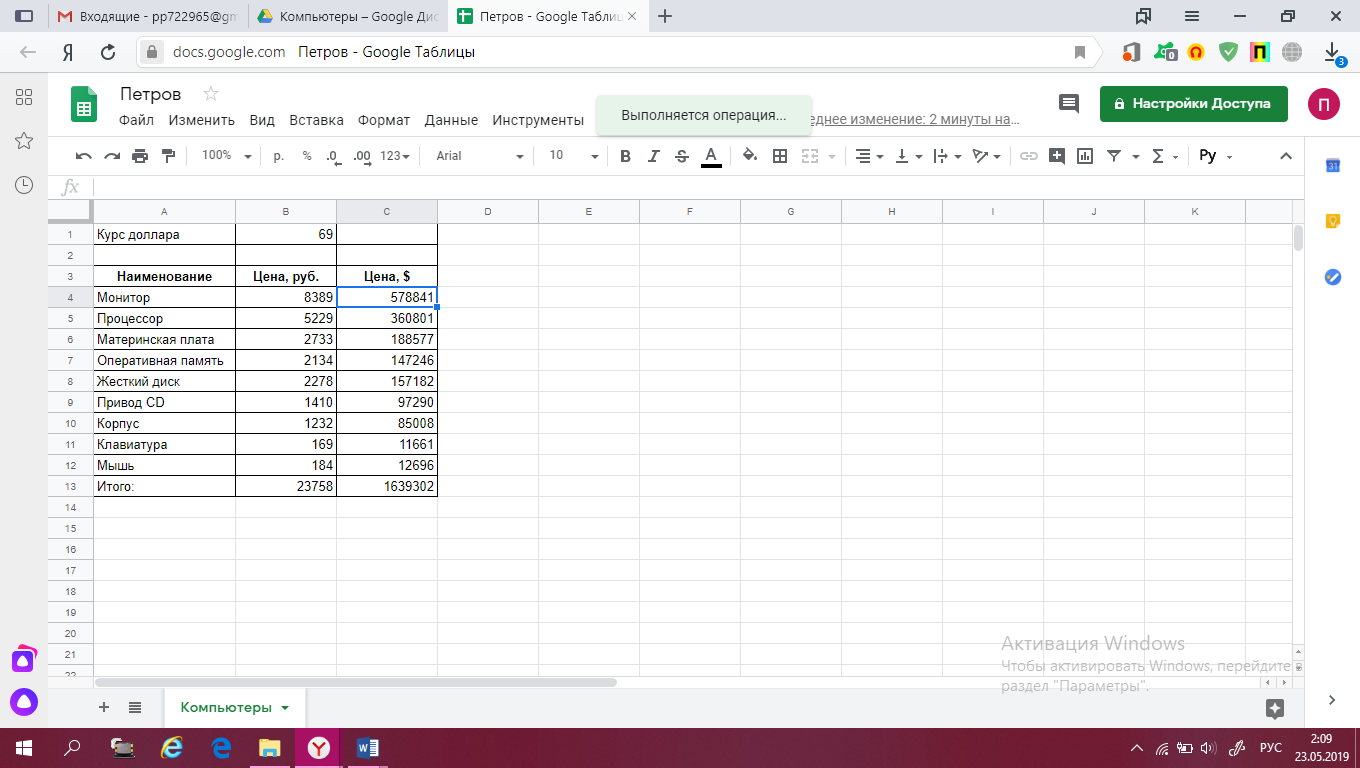 Студент(И.О. Фамилия)Группа(И.О. Фамилия)Преподаватель (И.О. Фамилия)Курс доллара 69НаименованиеЦена, руб.Цена, $Монитор 8389??Процессор 5229??Материнская плата 2733??Оперативная память2134??Жесткий диск2278??Привод CD1410??Корпус1232??Клавиатура169??Мышь184??Итого:????